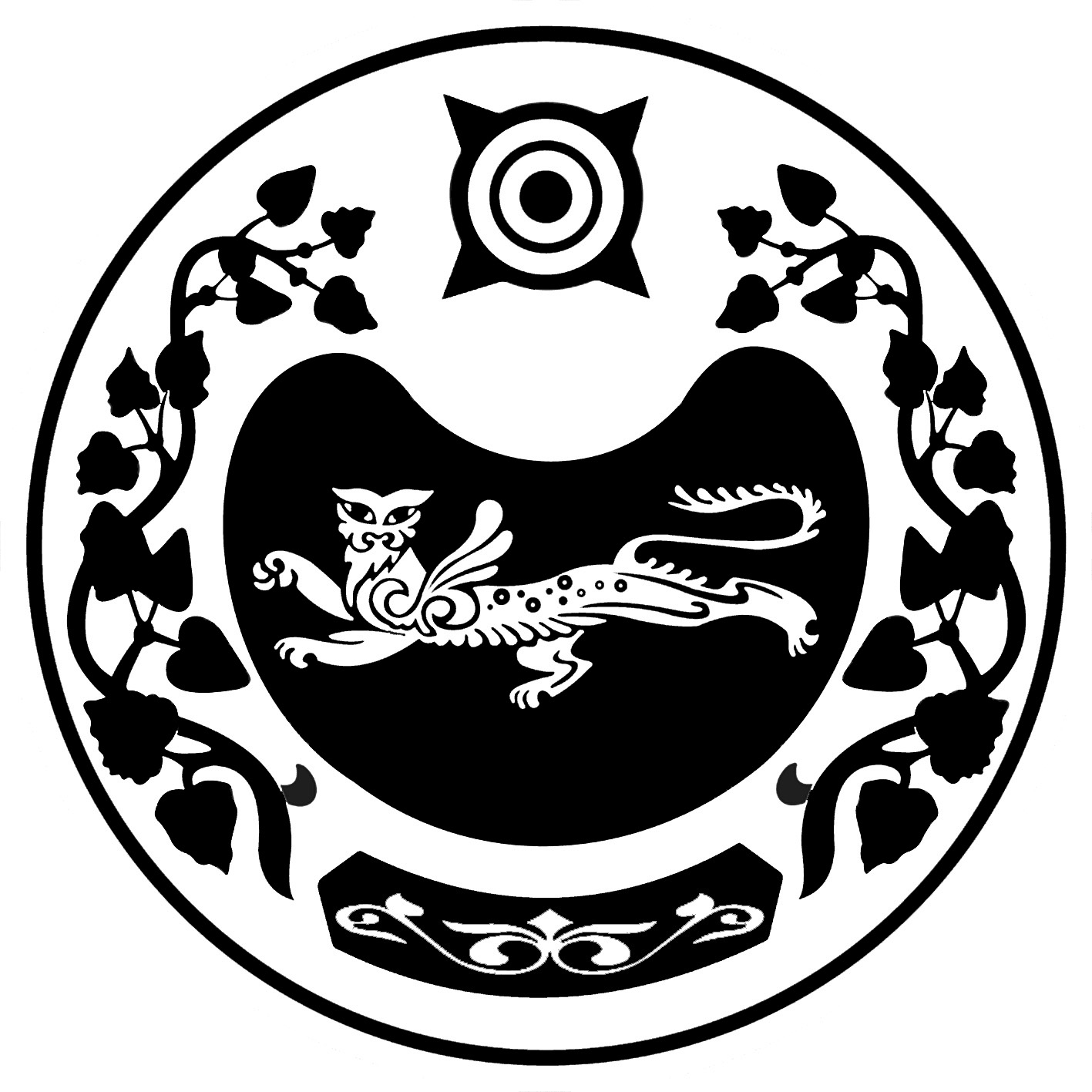                                              ПОСТАНОВЛЕНИЕ03.09.2020 г.                                                                                  № 39-п                                                        с.ВесеннееО внесении изменений в приложение 2Постановления Главы Весенненского сельсовета от15.11.2013 №82-п «О  порядке применения и детализациибюджетной классификации Российской Федерациипри осуществлении бюджетного процесса вмуниципальном образовании Весенненский сельсоветУсть-Абаканского района  Республики Хакасия»В соответствии с абзацем 12 статьи 8, абзацем 2 пункта 9 статьи 20, абзацами 3 и 5 пункта 4 статьи 21 Бюджетного кодекса Российской Федерации (Собрание законодательства Российской Федерации, 1998, № 31, ст. 3823)и Приказом Министерства финансов Российской Федерации от 01.07.2013 № 65н «Об утверждении Указаний о порядке применения бюджетной классификации Российской Федерации», в целях единства бюджетной политики и организации работы по применению и детализации бюджетной классификации Российской Федерации при формировании и исполнении бюджета муниципального образования Весенненский сельсовет Усть-Абаканского района  Республики Хакасия 1.Внести изменения в Приложение 2 «Перечень кодов детализации целевых статей классификации расходов бюджета муниципального образования Весенненский сельсовет Усть-Абаканского района Республики Хакасия» 2.Ввести дополнение в Приложение 2 «Перечень кодов детализации целевых статей классификации расходов бюджета муниципального образования Весенненский сельсовет Усть-Абаканского района Республики Хакасия» строками следующего содержания мероприятия:- 80230- Мероприятия по защите населения от чрезвычайных ситуаций, пожарной безопасности и безопасности на водных объектах;-71250 Мероприятия по поддержки подразделений добровольной пожарной охраны;-S1250 Мероприятия по поддержки подразделений добровольной пожарной охраны;-71260  Мероприятия по обеспечению первичных мер пожарной безопасности;-S1260 Мероприятия по обеспечению первичных мер пожарной безопасности;        -79140 Мероприятия по частичному погашению кредиторской задолженности.    -90100 Межбюджетные трансферты бюджетам муниципальных районов их бюджетов поселений и межбюджетные трансферты бюджетам поселений из бюджетов муниципальных районов на осуществление части полномочий по решению вопросов местного значения в соответствии с заключенными соглашениями.         3.Признать утратившими силу Постановление главы Весенненского сельсовета от 15.11.2013 № 82-п «О порядке применения и детализации бюджетной классификации Российской Федерации при осуществлении бюджетного процесса в муниципальном образовании Весенненский сельсовет Усть-Абаканского района на очередной  год» (с последующими изменениями) с 01.01.2020 года.4. Приложения 2,3 читать в новой редакции5.Контроль за исполнением настоящего приказа оставляю за собой.Глава Весенненского сельсовета                                   В.В.ИвановРОССИЯ ФЕДЕРАЦИЯЗЫХАКАС РЕСПУБЛИКАЗЫВЕСЕННЕНСКАЙ ААЛ ЧOБIНIНУСТАF-ПАЗЫРОССИЙСКАЯ ФЕДЕРАЦИЯРЕСПУБЛИКА ХАКАСИЯАДМИНИСТРАЦИЯВЕСЕННЕНСКОГО СЕЛЬСОВЕТА